Test d'ingresso di matematica --Nome: ________________________________________ QUINTA PARTE: EQUIVALENZE E FISICA (6 quesiti)1. Quanto alcol è presente in una bottiglia da tre quarti di litro contenente una soluzione liquida di alcol al 4 per mille?A.3 litriB.3 decilitriC.3 centilitri D.3 millilitri E.4 decilitri2. Il libro di matematica l'anno scorso costava 24,00 €, quest'anno costa 27,00 €. Qual è stato aumento percentuale del prezzo del libro?A.3 %B.30 %C.15 %D.12,5 %E.17,5%3.	Mentre un ciclista si allena su una pista a ogni giro viene segnato il tempo impiegato. In quale giro è andato più veloce?A.primo giroB.secondo giro C.terzo giroD.quarto giroE.quinto giro4. In un rettangolo è inscritto un semicerchio come in figura. Sapendo che il raggio del cerchio è 10 cm, quanto misura il perimetro del rettangolo?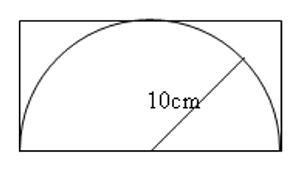 A.20 cmB. 30 cmC. 40 cmD. 50 cmE. 60 cm5. Completa le seguenti equivalenze (completamento libero)5 cm2 = …500…... .mm2 =   0,05…..dm270 min = 1……h …10. min3 hg = 300 ……g =   0,3 …..kg6. Un blocco di un dm3 è fatto di ferro che ha la densità di 5 g/cm3. Qual è la massa del blocco?A.  0,5 kgB. 0,005kgC. 5 kg  D. 5000 kgE. Nessuna delle precedenti risposteGIRI01°2°3°4°5°TEMPO011”21”32”45”53”